                                                                                                                                                  ФУДБАЛСКА ФЕДЕРАЦИЈА НА МАКЕДОНИЈА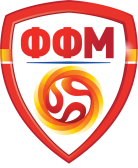                                                                                                                                                                        МЛАДИНСКА  КОМИСИЈА                                                                                                                                    КУП НАТПРЕВАРУВАЊЕ    М Л А Д И Н Ц И  (2001)- КАДЕТИ (2002)                                                                                                                        С П И С О К НА ЕКИПИТЕ УЧЕСНИЦИ  ВО ИЗВЛЕКУВАЊЕТО НА ПАРОВИ  1/8 ФИНАЛЕ КУП НА РМ                 ЗА  МЛАДИ    КАТЕГОРИ  МЛАДИНЦИ- КАДЕТИ  ЗА СЕЗОНА  2019/2020 ГОДИНАПо добивање на пријави  од страна на клубови за натпреварување  за Куп  млади категори МЛАДИНЦИ- КАДЕТИ сезона 2019/20,поради мал број на учесници извлекување на парови ке биде диригирано во групи, со натпреварувањето ке започне од 1/8 финале,  екипи кои ке се натпреваруват во Куп 1/8 финале се следните екипи:ЕКИПИ КОИ ЌЕ ИЗВЛЕКУВАТ БРОЕВИ ОД  1 ДО 12 СЕ:
НАПОМЕНА: НАЈДОБРИ ПЛАСИРАНИ ЕКИПИ ОД ПРЕТХОДНАТА СЕЗОНА ЗА КУП НАТПРЕВАРУВАЊЕ ВО КАРЕГОРИЈА МЛАДИНЦИ-КАДЕТИ СЕ ЕКИПИ КОИ КЕ СЕ ПЛАСИРАТ ДИРЕКТНО ВО  1 / 4  (ЧЕТВРТ) ФИНАЛЕ  КУП  МЛАДИ, ВО КАТЕГОРИЈА МЛАДИНЦИ-КАДЕТИ  ЗА СЕЗОНА 2019/20ПО ИЗВЛЕКУВАЊЕ НА БРОЕВИ ЗА КУП 1/8 ФИНАЛЕ МЛАДИНЦИ- КАДЕТИ СЕЗОНА 2019/20 СЕ СЛЕДНИТЕ ПАРОВИ:СЛОБОДНИ ЕКИПИ	ЕКИПИ КОЈ КЕ ИГРАТ ВО ГРУПА                                                        ПАРОВИ  МЛАДИНЦИ ПРЕД ГРУПА                                ПАРОВИ  КАДЕТИ ПРЕД ГРУПА
ТЕРМИНИ ЗА КУП НАТПРЕВАРИ ЗА  СЕЗОНА 2018/2019 СЕ: 17-18.09.2019                                                                                                                                                                                                             МЛАДИНСКА  КОМИСИЈА                                                                                                                                                                                                                     АРЏЕНД  БЕЌИРИ С.П.Р.Б.МЛАДИНСКИ   ЕКИПАМЕСТО1ШКЕНДИЈА ТЕТОВО2ВАРДАРСКОПЈЕ3РАБОТНИЧКИСКОПЈЕ4АКАДЕМИЈА ПАНДЕВСТРУМИЦА5ШКУПИ 1927СКОПЈЕ6БРЕГАЛНИЦА 2008ШТИП7ПОБЕДАПРИЛЕП8ЊУ СТАРССКОПЈЕ9МАКЕДОНИЈА Ѓ.П. 1932 СКОПЈЕ10ПЕЛИСТЕРБИТОЛА11КУМАНОВО ЕУРОСПОРТКУМАНОВО12БОРЕЦ 1919ВЕЛЕС13141516Р.Б.КАДЕТСКИ   ЕКИПАМЕСТО1ШКЕНДИЈА ТЕТОВО2ВАРДАРСКОПЈЕ3РАБОТНИЧКИСКОПЈЕ4АКАДЕМИЈА ПАНДЕВСТРУМИЦА5ШКУПИ 1927СКОПЈЕ6БРЕГАЛНИЦА 2008ШТИП7ПОБЕДАПРИЛЕП8ЊУ СТАРССКОПЈЕ9МАКЕДОНИЈА Ѓ.П. 1932 СКОПЈЕ10ПЕЛИСТЕРБИТОЛА11КУМАНОВО ЕУРОСПОРТКУМАНОВО12МИЛАНОКУМАНОВО13141516Р.Б.ЕКИПИСЛОБОДНИ1АКАДЕМИЈА ПАНДЕВСЛОБОДЕН2ВАРДАРСЛОБОДЕН3РАБОТНИЧКИСЛОБОДЕН4ШКЕНДИЈАСЛОБОДЕН5678Р.Б.ДОМАЌИНР.Б.ГОСТИН1ПЕЛИСТЕР8БОРЕЦ1919  2МАКЕДОНИЈА 7ЊУ СТАРС3ШКУПИ 19276БРЕГАЛНИЦА 20084ПОБЕДА5КУМАНОВО ЕУРОСПОРТР.Б.ЕКИПИ  КОИ ИГРАТ ВО ГРУПА1КУМАНОВО ЕУРОСПОРТКУМАНОВО2МАКЕДОНИЈА Ѓ.П.1932СКОПЈЕ3ПОБЕДАПРИЛЕП4ПЕЛИСТЕРБИТОЛА5ЊУ СТАРССКОПЈЕ6ШКУПИ 1927СКОПЈЕ7БРЕГАЛНИЦА 2008ШТИП8БОРЕЦ1919 /МИЛАНОВЕЛЕС    /КУМАНОВОР.Б.ДОМАЌИНР.Б.ГОСТИН1ПЕЛИСТЕР8 МИЛАНО2МАКЕДОНИЈА 7ЊУ СТАРС3ШКУПИ 19276БРЕГАЛНИЦА 20084ПОБЕДА5КУМАНОВО ЕУРОСПОРТ